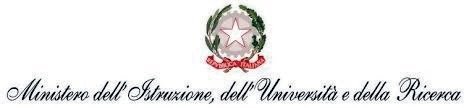 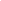 RELAZIONE FINALEdel CONSIGLIO DELLA CLASSE   3^   Sez. .......Anno scolastico 20___-20___IL CONSIGLIO DI CLASSESITUAZIONE FINALE DELLA CLASSE (progressi registrati rispetto ai livelli di partenza, difficoltà emerse, modalità di apprendimento ...)................................................................................................................................................................................................................................................................................................................................................................................................................................................................................................................................................................................................................................................................................................................................................................................................................................................................................................................................................................................................................................................................................................................................................................................................................................................................................................................................................................................................................................................................................................................................................................................................................................................................RISULTATI DELLO SCRUTINIO FINALE DELLA CLASSE III (NUMERO ALUNNI CON VALUTAZIONE…)FASCE DI LIVELLO FINALE (in relazione alle conoscenze acquisite e alle competenze possedute)10..............................................................................................................................................................9................................................................................................................................................................8................................................................................................................................................................7................................................................................................................................................................6................................................................................................................................................................studenti con debito formativo..............................................................................................................SITUAZIONI PROBLEMATICHE.................................................................................................................................................................. .................................................................................................................................................................. .................................................................................................................................................................. .................................................................................................................................................................. ................................................................................................................................................................................................................................................................................................................................Profilo generale in relazione a comportamento, socializzazione, partecipazione e impegno (saper essere)Comportamento	[ ] inadeguato 	[ ]adeguato	[ ]diligente	[ ]lodevole Socializzazione	[ ] problematica	[ ] sufficiente	[ ]buona	[ ]ottimaInteresse	[ ] insufficiente 	 [ ] sufficiente	[ ]adeguato	[ ]elevatoPartecipazione	[ ] passiva	[ ] sufficiente	[ ]buona	[ ]ottimaImpegno	[ ] insufficiente	[ ]sufficiente	[ ]buono 	[ ]notevoleConsiderazioni specifiche ……………………………………………………………………………………………………………………………………………………………………………………………………………………………………………………………………………………………………………………………………………………………………………………………………………………………………………………………………………………………………………………………………………………………………………………………………………………………………………………METODI e STRATEGIE ADOTTATII metodi più adottati per favorire l’apprendimento degli alunni sono stati:specificare...................................................................................................................................................................................................................................................................................................................STRUMENTI USATIGli strumenti più adoperati per favorire l’apprendimento degli alunni sono stati:specificare............................................................................................................................................................................................................................................................................................................... ................................................................................................................................................................MODALITA’ DI VERIFICA Per le verifiche sono stati soprattutto utilizzatispecificare...................................................................................................................................................................................................................................................................................................................ATTIVITA’ PROGRAMMATE DAL CONSIGLIO DI CLASSELe attività per il recupero sono state:Altro (specificare)..........................................................................................................................................................................................................................................................................................................................……Nel triennio sono state programmate le seguenti attività integrative:specificare...................................................................................................................................................................................................................................................................................................................RAPPORTI CON LE FAMIGLIE	Continuativi	DiscontinuiIL CONSIGLIO DI CLASSEData ......................................... Il Coordinatore di classe__________________________________Cognome e nomeDisciplinaCONTINUITÀ NEL TRIENNIOSI             NOItalianoPotenziamentoStoriaGeografiaIngleseFranceseSpagnoloScienze matematiche TecnologiaArte e immagineEducazione musicaleScienze motorieStrumento musicaleReligioneAlternativa Rel.SostegnoDISCIPLINE10987654ItalianoStoriaGeografiaIngleseFranceseSpagnoloMatematicaScienze TecnologiaArte e immagineEducazione musicaleScienze motorieReligioneStrumento musicaleSostegnolezione frontale   [ ]lezione partecipata[ ]insegnamento per problemi  [ ]dibattito in classe[ ]lavori di gruppo  [ ]esercitazioni individuali in classe  [ ]Visione filmati[ ]Flipped Classroom[ ]Cooperative Learning[ ]Lavoro in piccoli gruppi[ ]altro[ ]lavagna[ ]lavagna multimediale (lim)[ ]fotocopiatrice[ ]computer[ ]videoregistratore[ ]audioregistratore[ ]telecamera[ ]fotocamera[ ]Piattaforma GSuite[ ]altro [ ]interrogazioni orali[ ]interrogazioni orali in sincrono[ ]prove scritte[ ]prove scritte in sincrono[ ]test oggettivi[ ]verifica prodotti digitali[ ]lezioni tenute dal docente titolare a tutta la classe su parti del programma [ ]lezioni tenute dal docente titolare ad un gruppo di alunni ( il resto della classe è stato impegnato in attività di potenziamento)[ ]Momenti di lavoro guidato con compagni in attività di tutor[ ]Collaborazioni con docenti di altre sezioni per lezioni comuni su  argomenti specifici[ ]Latino[ ]Visite guidate e viaggi d’istruzione[ ][ ][ ][ ][ ][ ]altro[ ]Schede di valutazioneTramite diario scolasticoTramite comunicazione formale su richiesta della scuola e/o dei genitoriTramite colloqui istituzionalizzati: ricevimenti al mattino e colloqui pomeridianiE-mailTramite registro elettronicoTramite colloqui telefonici o in sincrono programmati nel RECognome e nomeDisciplinaFirmaItaliano e PotenziamentoStoriaGeografiaIngleseFranceseSpagnoloScienze e matematicaTecnologiaArte e immagineEducazione musicaleScienze motorieStrumento MusicaleReligioneAlternativa ReligioneSostegno